FEF-25(b) Hizmet Damgalı Pasaport Talep Formu 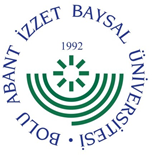                                                  T.C.             BOLU ABANT İZZET BAYSAL ÜNİVERSİTESİ Fen-Edebiyat Fakültesi Dekanlığına5682 sayılı Pasaport Kanunu gereği Hizmet Damgalı Talep Formu almak istiyorum. İstenen belgeler ektedir.Gereğini arz ederim.     İmza     Tarih      Unvan / Ad / Soyad.................................... Bölümü Öğretim ÜyesiEKLER	:Nüfus Cüzdanı Fotokopisi (1 adet)NOT: Pasaport alacak kişiler için ayrı ayrı 1’er adet nüfus cüzdanı fotokopisi gerekmektedir.PASAPORT BAŞVURUSU YAPABİLMEK İÇİN GEREKLİ BİLGİLERİN AŞAĞIYA DOLDURULMASI GEREKMEKTEDİR.KURUM SİCİL NO.T.C. KİMLİK NO.EMEKLİ SİCİL NO.Başvuran ile eş ve çocuklarının yaş-isim-soyadı tashihi var mı? (Mahkeme kararı ile yaş-isim-soyadı değişikliği yapıldı mı?)GÖREV YERİGÖREV UNVANIKADRO DERECESİEV TELEFONU NO.İŞ TELEFONU NO.CEP TELEFONU NO.E-MAİL ADRESİGİDECEĞİ ÜLKEGİDİLECEK TARİHLERHAK SAHİBİNİN İKAMET ADRESİÖĞRENİM GÖREN ÇOCUK İÇİN TALEP EDİLİP/EDİLMEDİĞİTALEP EDİLİYOR İSE ÖĞRENİM GÖREN ÇOCUĞUN ADRESİHANGİ İL NÜFUS VE VATANDAŞLIK MÜDÜRLÜĞÜNDEN ALINACAĞI